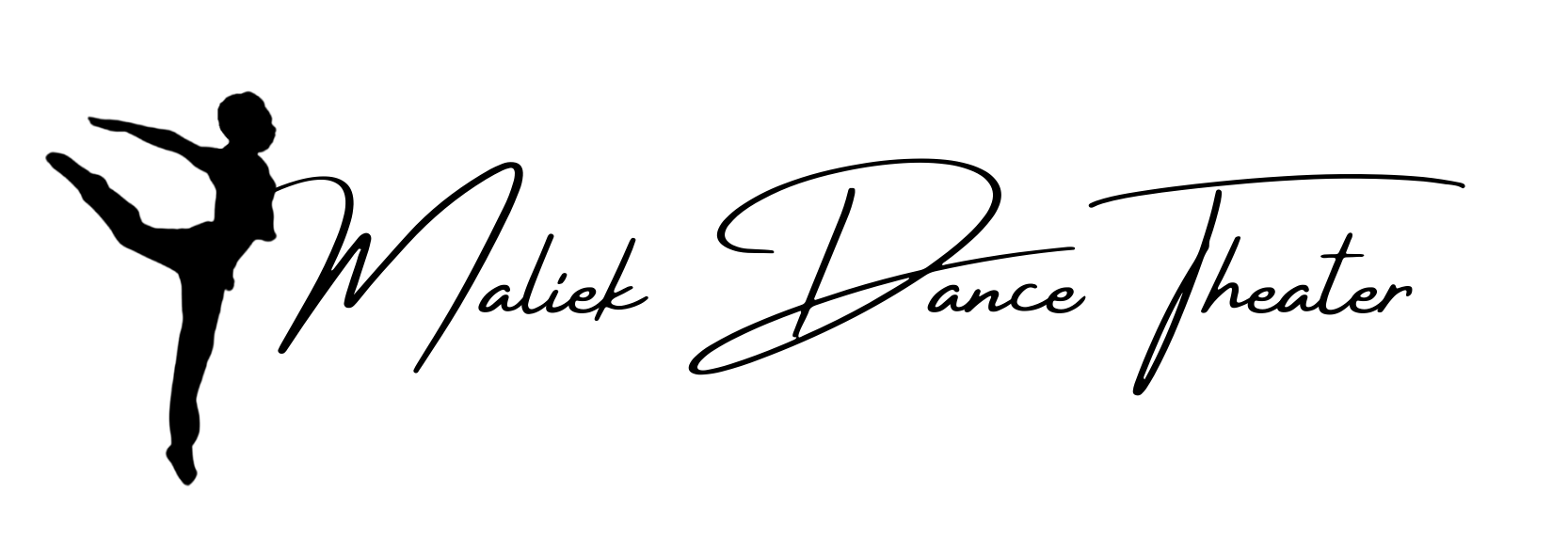             	 Dance Registration Form 2020-2021PLEASE FILL OUT COMPLETELY!Dancer First & Last Name ___________________________________________________D.O.B______________ School____________________________ Grade__________ Street Address _________________________________________City__________________________  State________      Zip Code ____________________-GUARDIAN’S INFORMATION-(Required if dancer is under 18)Parent/Guardian Name_______________________________________________________Home Phone Number __ (_____) _______________Email Address ______________________________________________________________Cell Phone Number __ (_____) _________Work Phone Number _ (_____) ______________EMERGENCY INFORMATION-This information is used in the event that we CANNOT reach guardians listed above.Emergency Contact Name _______________________________ Relation to Student_______________________ Contact Number __(_____)______________ANY HEALTH OR PHYSICAL RESTRICTIONS THAT INSTRUCTORS SHOULD BE AWARE OF? ________________________________________________________________________________________________________________________________________Have you danced at Maliek Dance Theater before?           Yes                No-DISCLAIMER OF LIABILITY-Maliek Dance Theater is not liable for personal injuries, loss of or damage to personal property.  Since dance is a physical activity injury may occur.  Each student may decline to participate in any activity which may be harmful and is responsible to inform the instructor, in writing, of any physical limitations which may prevent full participation in class or any associated event.  My signature represents release of all liability as stated above. X___________________________________________________DATE:_______________                                CLASSES ENROLLED IN CLASS NAME        LEVEL       ROOM     DAY      TIME     TUITION 1.____________   _______    _______    _______   ______ $._______2.____________   _______    _______    _______   ______ $. _______3.____________   _______    _______    _______   ______ $. _______4.____________   _______    _______    _______   ______ $._______5.____________   _______    _______    _______   ______ $. _______6.____________   _______    _______    _______   ______ $._______FOR OFFICE USE ONLY:                      TOTAL TUITION DUE __________
   PAID BY:______ Cash _____ Credit Card _____ Check Number________ Monthly Tuitions  Package 1 Monthly Tuitions  Package 2A non-refundable registration fee of $15.00 is required annually of all students.Please Note:All purchases are non-refundable. Payment Plans and Sibling Discounts are available upon request                      STUDIO INFORMATION AND POLICIES Registration Fee - The first month's tuition is required with the registration form to reserve class space. Registration will not be considered complete and class space is not reserved until this fee has been paid. Class Fees
 *Class fees are due at the first class of each month. *A $5 late fee will be applied to accounts not paid by the 15th.
 *Tuition may be paid by the following methods: cash, money order, check, or credit card (We accept MasterCard, Visa, and Discover). If any other payment, please let us know.
 *Checks should be made payable to Maliek Dance Theater and include your child’s full name in the memo. There is a $10 returned check fee, per check, on all returned checks. *Tuition remains the same regardless of absences and whether it is a long (5-weeks) month or a short (4-weeks) month!
 Tuition is per month – not per class.
Class Changes - If you need to drop or add a class at any time during the year, you will need to fill out a drop-add form. Not showing up for classes, does not constitute a withdrawal from class. You will continue to be charged for tuition until the drop-add form has been completed. Bad Weather / Holidays - The studio will be close for snowy days, and major holidays. If in doubt call the studio after 12 noon or email the studio at Maliekdancetheater@gmail.com on the given day for a recorded message. If classes are canceled, you will receive an email the night before class. It's extremely important to stay connected for any updates. Insurance – Maliek Dance Theater does not carry medical insurance for its students. It is required that all students be covered by their own family insurance policies and if injury occurs it is understood that the student's own policy is you're only source of reimbursement. Attendance - Good attendance is imperative, as absences and tardiness can hold back an entire class. Students should be prompt and prepared for class. Practice Wear - Dance Wear is required for all classes. Students must wear comfortable form fitting dance attire to display proper body alignment and allow for easy movement. No baggy t-shirts, baggy shorts, no jewelry or other inappropriate attire will be allowed. Hair should always be securely pulled away from the face, unless asked otherwise. Dress CodeMaliek Dance Theater requires a dress code for reasons of health, safety, and professionalism.BALLETGirls:Pink tights, pink ballet slippers, hair must be up in a bun. Skirts and tu-tu’s are allowed beyond Creative Movement.Boys: Black dance tights or dance pants, white T-shirt, black or white ballet slippers.JAZZ     Girls: Dance-wear of any design and/or color, Jazz shoes. Hair must be up and off the face.     Boys: Black dance tights or dance pants, any fitted T-shirt, jazz shoes.HIP HOP: Dance-wear of any design and/or color. Black hip hop sneakers are required.TAP: Same dress as jazz, tap shoes, no jeansLYRICAL: Form-fitting, comfortable attire and turners/lyrical shoesContemporary & Modern: Dance pants, Sweats, Shorts, No ShoesYou can purchase the Maliek Dance Apparel on the website.General Studio PolicyStudents are expected to be in class on time and in proper dance attire, (see dress code). Students arriving 15 minutes late or not in proper dress may be asked to observe class only.Maliek Dance Theater reserves the right to change the schedule based on student enrollment and teacher availability.Students may transfer to a different class with permission from Maliek Dance Theater staff only.No student should be in the studio unless enrolled in that particular class.Students should be dressed, and 15 minutes prepared for class before itstarts. No street shoes should be worn in the studios. Please change into dance shoes before class.No food or drinks of any kind are allowed in the dance studios. We promote drinking lots of water.  Parents should not leave young students unattended in the waiting area before or after class. Chewing gum is never allowed in the dance studios. Always treat your teacher and fellow classmates with respect   			   Studio Information and Policies I have read all studio information and policies including monthly fees, insurance, bad weather/holiday policies, attendance, class observation and practice wear. I fully understand and agree to abide by these policies. Parent/Guardian Signature__________________________________________________         CONSENT TO RELEASE PHOTO/IMAGE/VIDEOMy Childs picture may be published in a Newspaper, Social Media, Flyers, website and Ads.                                                                                             (Yes                No)While your child’s name may accompany the photo, no last name or address will be included with your child’s picture when publishing on the Web. During the school year, your child’s image/photograph/video or work may be included in a classroom or school project that could be used in one of the following ways: Used as a demonstration project/activity in education workshops/classes/conferences Used as a sample project/activity. Posted in the school or on Maliek Dance Theater Social Media platform web pages on the Internet. Used in a printed publication such as a newspaper, flyers or magazine.Please sign the release form below and return this sheet. Your permission grants us approval to publicize without prior notification and remains in effect until revoked.Release Form ________I/We DO give permission for___________________________________________’s                                                                                        (Parent Initial)                                                            (Child’s full name)Image/photograph/video or work to be used as described above. We are willing to release this into the public domain and understand that no monetary compensation will be given for the use of the materials. ________I/We DO NOT give permission for _____________________________________’s   (Parent Initial)                                                                    (Child’s full name)                                                                                                                                   Image/photograph/video or work to be used as described above. Parent/Guardian Name_________________________________________________________                                                                                                                                                     (Please print clearly) Parent/Guardian Signature ______________________________________________________ Health, Safety, and InsuranceIn response to Covid-19, we will do our best to promote safety! Our safety plans include, but are not limited to, daily temperature checks, scheduled times to wash/sanitize hands, no sharing of any objects, excessive cleaning and disinfecting of our facility, and ultimately maintaining a six-feet distance between each dancer. Masks are required for all students in the dance studio while dancing.Whenever dancers aren’t in dance class, but in the building, they are required to wear their mask. After the first day/week of classes, we would like to limit the amount of people coming in and out of the building. Parents will be asked to drop their kids off, and pick them up, right outside the front door, except when paying tuition. Please do not bring any additional guests with you for pick-up and drop-off. Safety guidelines will also be posted throughout the building to ensure that the staff, as well as the dancers, are following all safety rules and regulations.Safety is our main objective, but any activity involving motion has a chance of accidental injury. I, the undersigned parent or legal guardian of the dancer(s) listed above, do hereby give permission for the aforementioned persons to participate in any and all classes, programs, shows, field trips, and events offered or attended by Maliek Dance Theater. I accept all risks associated with that participation and understand that there is a possibility of serious physical illness or injury, including Covid-19. I hereby covenant not to sue and I waive, release, and forever discharge any and all rights and claims for damages, which may arise now or in the future against Maliek Dance Theater and its officers, owners, directors, employees, the owner of the facility in which Maliek Dance Theater exists, and/or other assigned representatives or volunteers.Maliek Dance Theater does not carry medical insurance for its students. It is required that all students be covered by their own family insurance policy, and it is understood that if injury does occur, the student’s own policy is the only source of reimbursement. . I, the undersigned parent or legal guardian of the dancer(s) listed above, understand that my signature below indicates my certification that I have medical insurance on the dancer(s) listed above and will maintain continuous medical coverage while s/he dances at Maliek Dance Theater; and if I don’t, I do understand that Maliek Dance Theater is not responsible to cover the dancer(s) listed above, under a medical insurance plan. I also authorize Maliek Dance Theater and its owners, employees, directors, etc. to use standard first aid procedures on the dancer(s) listed above, and consent to any other medical procedure that is deemed necessary in the case of an emergency. Furthermore, I certify that I personally and/or my medical insurance carrier will be responsible for all expenses which are incurred in relation to any injury or illness sustained during any Maliek Dance Theater related activity, including but not limited to an Maliek Dance Theater class, competition, show, etc.Did you fully read the passages above about health, safety, and insurance? *Yes, and I’m in total agreement.  ___________                                                              (Parent Initial)   Parent/Guardian Name_________________________________________________________                                                                                                                                                     (Please print clearly) Parent/Guardian Signature ______________________________________________________ Group NamesClassesPrices NO ADDLEVEL AAges 4-7Ballet/Tap/African$192 Monthly12 ClassesNO Add-OnsLEVEL BAges 8-13Ballet/Jazz/African$192 Monthly12 ClassesNO Add-OnsLEVEL CAges 14+Ballet/Modern/African                              $192 Monthly12 ClassesNO Add-OnsGroup NamesClassesPricesADDLEVEL AAges 4-7Ballet/Tap/African$208 MonthlyAdd-OnsHip-HopLEVEL BAges 8-13Ballet/Jazz/African$208 MonthlyAdd-OnsPraise Or Hip hopLEVEL CAges 14+Ballet/Modern/African                    $208 MonthlyAdd-OnsPraise Or Hip hopLevel: APink LeotardLevel: BSolid Burgundy LeotardLevel: CSolid Black Leotard